Maths HomeworkDue Thursday 18th May 2017Keep practising telling the time at home. Quick fire questionsHow many days in 72 hours? How many seconds in 1 ¼ minute?How many weeks in 56 days?How many hours in ⅛ of a day?How many minutes in 720 hours?Time investigation - Use your growth mindset!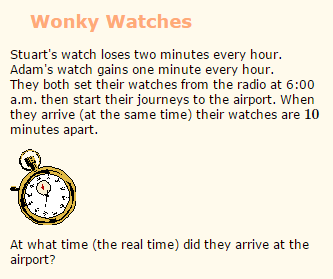 Use the table below to help you: Maths HomeworkDue Thursday 18th May 2017Keep practising telling the time at home. Quick fire questionsHow many days in 72 hours? How many seconds in 1 ¼ minute?How many weeks in 56 days?How many hours in ⅛ of a day?How many minutes in 720 hours?Time investigation - Use your growth mindset!Use the table below to help you: 